Lisa 1Saaremaa Vallavalitsuse 9. mai 2018 määruse nr 2-2/14„Detailplaneeringu algatamise taotlusevorm ning detailplaneeringu koostamise nõuded“juurdeSAAREMAA VALLAVALITSUS
DETAILPLANEERINGU ALGATAMISE TAOTLUSPalun algatada detailplaneering ja väljastada detailplaneeringu lähteseisukohad järgmisele(tele) maaüksusele(tele): Saaremaa vald Kuressaare linn Ravila tn 37 kat. tunnus 34901:005:0072, Paju tn 19 kat. tunnus 71401:001:2338 ja Paju tn 21 kat. tunnus 71401:001:2339 (kinnistu nimi ja katastritunnus)Taotluse esitaja/huvitatud isik: Juriidiline isik x  Eraisik  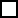 Nimi Best Place OÜAadress Paju tn 19-3, Kuressaare linn, Saaremaa vald 93810Registrikood/isikukood 12770039Kontakttelefon  5084116E-post  arved@bestplace.eeTaotluse esitaja/huvitatud isiku suhe maaüksusega:				kinnistu omanik	x hoone omanik		volitatud esindaja	muu			Detailplaneeringu koostamise eesmärk:Elamumaa kruntide moodustamine ja neile ehitusõiguse seadmine 	Planeeritakse üksikelamuid(elamute arv) 
x 	Planeeritakse korruselamuid
	4_______________________________________________________________________(korruselamute arv, taotletav korruselisus, kortereid ühes korruselamus)
	Planeeritakse ridaelamuid
	_______________________________________________________________________(ridaelamubokside arv)
 	Planeeritakse ärihooneid
	(ärihoonete arv, taotletav korruselisus)
	Planeeritakse tootmishooneid
	__________________________________________________________________________(tootmishoonete arv, taotletav korruselisus)
 	Muu eelpool nimetamata eesmärk
_________________________________________________________________________(kirjeldus)Olemasoleva maaüksuse üldiseloomustusPlaneeringu ala asub Kuresaare linnas Ravila ja Paju tänavate vahelisel alal. Juurdepääs Ravila tn 37 maaüksusele on Ravila tänavalt, Paju tn 19 olemasolev juurdepääs on kitsendusega üle Aia tn 53a kinnistu, Paju tn 19 ja Paju tn 21 juurdepääs on võimalik lahendada Paju tänavalt. Alal kehtib Aia ja Paju tänavatega piirnev ala detailplaneering, kehtestatud 28.03.1996.________________________________________________________________________________Olemasolevad ehitised:Ehitisregistri andmetel on planeeringualal järgmised hooned:Ravila tn 37 – garaaž-töökoda ehitisealuse pinnaga 787 m²,Paju tn 19 – puhkemaja ehitisealuse pinnaga 486 m², Paju tn 21 – garaaž ehitisealuse pinnaga 212 m².Olemasolevad kommunikatsioonid:
elektrivarustus		x veevarustus		 xkanalisatsioon		 x sidevarustus		 xPlaneeritavad kommunikatsioonid:
elektrivarustus		xveevarustus		xkanalisatsioon		xsidevarustus		xTeede ja juurdepääsude olemasoluJuurdepääs kruntidele Ravila ja Paju tänavalt.(näidata, milliselt teelt)Maakasutuse juhtotstarve liigilt üldisemas planeeringus
Maa-alal kehtib Kuressaare linna ja Kaarma valla kontaktvööndi ühisplaneering. Ühisplaneeringu järgi on määratud planeeringualal kaubandus- ja teenindusala maakasutuse otstarve. Kaubandus-teenindusala juhtotstarbega aladel eeldatakse suurema külastajate arvuga ettevõtteid. Lubatud on tegevused millega, ei kaasne olulist mõju (müra, lõhna, tolmu, vibratsiooni). Lähtuvalt sellest ei ole kavandatav detailplaneeringu üldplaneeringuga kooskõlas.Planeeringuala piirneb lõuna poolt pereelamute alaga ja lääne poolt haljasmaaga. Planeeringuala on osa endise nõukogude sõjaväe territooriumist. Kogu nimetatud territooriumi ulatuses on osaliselt veel säilinud vanad sõjaväe hooned, osaliselt on rajatud uued. Kasutusotsarvete osas on alal esindatud pereelamute alad, korterelamu alad, äri ja tootmismaad. Kogu ala jätab kaootilise üldmulje.  Planeeritav ala ei ole sobilik kaubandus- ja teenindusalaks, kuna jääb linnaserva, suurest liiklusest eemale. Kortermajad on sobilik üleminek äri- tootmishoonete alalt üksikelamu alale._____________________________________________________________
DETAILPLANEERINGU ALGATAMISE TAOTLUSELE LISATAKSE kavandatavat tegevustkirjeldav eskiislahendus vastavalt Saaremaa Vallavalitsuse 9. mai 2018 määrusega nr 2-2/14kehtestatud „Detailplaneeringu algatamise taotluse vorm ning detailplaneeringu koostamise nõuded“ paragrahvile 4.NÕUSTUN  X    EI NÕUSTU      DETAILPLANEERINGU KOOSTAMIST RAHASTAMAKui detailplaneeringu algatamise taotluse kohaselt soovitakse planeeringu koostamise rahastamist kohaliku omavalitsuse kulul, menetleb kohalik omavalitsus taotlust edasi juhul, kui taotletava planeeringu koostamine on kohaliku omavalitsuse eelarves ette nähtud. 
ALGATAMISE TAOTLUSE ESITAMISEGA KINNITAN, ET OLEN TEADLIK:Vastavalt planeerimisseaduse § 130 võidakse detailplaneeringu algatamise taotluse esitajaga/huvitatud isikuga sõlmida leping detailplaneeringu koostamise ja/või rahastamise kohta, kuidetailplaneeringu algatamist taotletakse erahuvides.Vastavalt planeerimisseaduse § 131 lõikele 2 sõlmitakse algatamise taotluse esitajaga/huvitatud isikuga ja Saaremaa valla vahel leping detailplaneeringukohaste avalikuks kasutamiseks ette nähtudtee ja sellega seonduvate rajatiste, haljastuse, välisvalgustuse ning tehnorajatiste välja ehitamiseks.Juhul, kui Saaremaa vald ja detailplaneeringu koostamise algatamise taotluse esitajaga/huvitatud isikuga kokkulepet ei saavuta ning vallal puuduvad võimalused planeerimisseaduse §-st 131 tulenevate kohustuste täitmiseks, on vallal õigus jätta detailplaneering algatamata, vastuvõtmata võikehtestamata.Taotluse lisad:1. Detailplaneeringu eskiislahendus2. Volitatud isiku puhul volitusDetailplaneeringu algatamise taotluse esitaja/huvitatud isik vastutab esitatud andmete õigsuse eestDetailplaneeringu algatamise taotluse esitaja/huvitatud isik
Antti Lõugas Best Place OÜ juhatuse liikmena/allkirjastatud digitaalselt/(kuupäev ja allkiri)